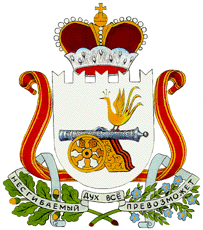 АДМИНИСТРАЦИЯ  ДОБРОМИНСКОГО СЕЛЬСКОГО ПОСЕЛЕНИЯ  ГЛИНКОВСКОГО РАЙОНА    СМОЛЕНСКОЙ ОБЛАСТИП О С Т А Н О В Л Е Н И Е от    31 января  2020 г.                           № 4В целях приведения нормативного правового акта в соответствие с действующим законодательством Российской ФедерацииАдминистрация Доброминского сельского поселения Глинковского района смоленской области п о с т а н о в л я е т:1. Внести изменения в Административный регламент предоставления муниципальной услуги «Предоставление разрешения на условно разрешенный вид использования земельного участка на территории Доброминского сельского поселения Глинковского района Смоленской области», утвержденный постановлением Администрации Доброминского сельского поселения Глинковского района Смоленской области от 09.07.2015г. № 42 (в редакции постановления №24 от 28.03.2016г. и №48 от 26.09.2019г.) следующие изменения:      1.1 В п.2.6 п.п. 2.6.1. 1) добавить слова  « заявление о предоставлении разрешения на условно разрешенный вид использования в форме электронного документа, подписанного электронной подписью в соответствии с требованиями Федерального закона от 6.04.2011 года №63 ФЗ «Об электронной подписи»»      1.2 В п.3.3 п.п. 3.3.1 добавить слова следующего содержания: «заявление о предоставлении разрешения на условно разрешенный вид использования в форме электронного документа, подписанного электронной подписью в соответствии с требованиями Федерального закона от 6.04.2011 года №63 ФЗ «Об электронной подписи»». 2.Настоящее постановление подлежит официальному обнародованию. 3.Контроль за исполнением настоящего постановления оставляю за собой.Глава муниципального образованияДоброминского сельского поселенияГлинковского района Смоленской области                                     Л.В. ЛарионоваО внесении изменений в Административный регламент предоставления муниципальной услуги «Предоставление разрешения на условно разрешенный вид использования земельного участка на территории Доброминского сельского поселения Глинковского района Смоленской области», утвержденный постановлением Администрации Доброминского сельского поселения Глинковского района Смоленской области от 09.07.2015г. № 42